COLLEGES AND UNIVERSITIES RATE AGREEMENTEIN : 1131988190AlORGANIZATION:RFCUNY - City College230 West 41st StreetNew York, NY 10036-DATE:03/16/2017FILING REF.: The preceding agreement was dated 04/02/2014The rates approved in this agreement are for use on grants, contracts and other agreements with the Federal Government, subject to the conditions in Section III .SECTION . I: Facilities And Administrative Cost RatesRATE TYPES:FIXED	FINALPROV . (PROVISIONAL)	PRED. (PREDETERMINED)EFFECTIVE PERIODTYPE PRED. PRED.PRED.FROM	TO	RATE(%) LOCATION07/01/2017	06/30/2021	57 .00 On-Campus07/01/2017	06/30/2021	45.00 On-Campus07/01/2017	06/30/2021	7.00 AllAPPLICABLE TOResearchOther SponsoredProgramsIPA (Special Remarks #5)as those citedfor fiscal year ending	June 30, 2021.Page 1 of 4	U40118ORGANIZATION: RFCUNY - City CollegeAGREEMENT DATE : 3/16/2017*BASETotal direct costs excluding capital expenditures (buildings, individual items of equipment; alterations and renovations), that portion of each subaward in excess of $25,000; hospitalization and other fees associated with patient care whether the services are obtained from an owned, related or third party hospital or other medical facility; rental/maintenance of off-site activities; student tuition remission and student support costs (e,g., student aid, stipends, dependency allowances, scholarships, fellowships).Page 2 of 4ORGANIZATION: RFCUNY - City College AGREEMENT DATE: 3/16/2017SECTION II: SPECIAL REMARKSNATREATMENT OF PAID ABSENCESVacation, holiday, sick leave pay and other paid absences are included in salaries and wages and are claimed on grants, contracts and other agreements as part of the normal cost for salaries and wages. Separate claims are not made for the cost of these paid absences.1. These indirect cost rates apply when grants or contracts are awarded jointly to the Research Foundation of City University of New York and City College.An off-campus site is one which does not benefit from either the building or equipment of the City University.	Projects are not apportioned between their on-site and off-site components. If 50% or more of the indirect cost base costs of the project are determined to be on-site, the entire project isconsidered on-site.	If less then 50% of the indirect cost rate base costs are determined to be on-site, the entire project is considered off-site.Treatment of Fringe Benefits: Fringe benefits applicable to direct salaries and wages are treated as direct costs.4.   Equipment means an article of nonexpendable, tangible personal property having a useful life of more than one year, and an acquisition cost of $5,000 or more per unit.This rate applies to positions covered under the Intergovernmental Personnel Act (IPA) Mobility Program. This rate includes the applicable administrative costs only.The next F&A cost rate proposal based on actual costs for the fiscal yearending 06/30/2020 is due in our office by 12/31/2020.Page 3 of 4ORGANIZATION : RFCUNY	City College AGREEMENT DATE : 3/16/2017SECTION III: GENERALLIMITATIONS·The rates in this Agreement are subject to any statutory or administra tive limitations and apply to a given grant, contract or other agreement only to the extent that funds are available. Acceptance of the rates is subject to the following conditions:  (1) Only costs incurred by the organization were included in its facilities and administrative cost pools as finally accepted : such costs are legal obligations of the organization and are allowable under the governing cost principles; (2) The same costs that have been treated as facilities and administrative costs are not claimed as direct costs; (3) Similar types of costs have been accorded consistent accounting treatment; and (4) The information provided by the organization which was used to establish the rates is not later found to be materially incomplete or inaccurate by the Federal Government. In such situations the rate(s) would be subject to renegotiation at the discretion of the Federal Government.ACCOVNTING CHANGES ·This Agreement is based on the accounting system purported by the organization to be in effect during the Agreement period. Changes to the method of accounting for costs which affect the amount of reimbursement resulting from the use of this Agreement require prior approval of the authorized representative of the cognizant agency . such changes include, but are not limited to, changes in the charging of a particular type of cost from facilities and administra tive to direct . Failure to obtain approval may result in cost disallowances.FIXEQ BATES·If a fixed rate is in this Agreement, it is based on an estimate of the costs for the period covered by the rate. When the actual costs for this period are determined, an adjustment will be made to a rate of a future year(s) to compensate for the difference between the costs used to establish the fixed rate and actual costs.USE BY OTHER FEQEBAL AGENCIES·The rates in this Agreement were approved in accordance with the authority in Title 2 of the Code of Federal Regulations, Part 200 (2 CFR 200), and should be applied to grants, contracts and other agreements covered by 2 CFR 200, subject to any limitations in A above . The organization may provide copies of the Agreement to other Federal Agencie s to give them early notification of the Agreement .E .   Ql1i.lm;..If any Federal contract, grant or other agreement is reimbursing facilities and administrative costs by a means other than the approved rate(s) in this Agreement, the organization should (1) credit such costs to the affected programs, and (2) apply the approved rate(s) to the appropriate base to identify the proper amount of facilities and administrative costs allocable to these programs.BY THE INSTITUTION:	ON BEHALF OF THE FEDERAL GOVERNMENT :RFCUNY - City CollegeDEPARTMENT OF HEALTH AND HUMAN SERVICES(SIGNATURE)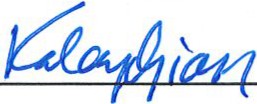 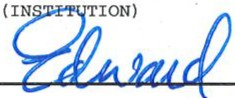 <	ff91 W. Mayes -A(SIGNATURE)slgntdb)'DIII)tW.M')'Iiii·A0N:<,.IJ5...U.S   CMid.fS.-.d"SC,ou-fltopM,o.t        lJ0.19l00l00.100.1.1•1000Il1669. cn-O"r,o! W.W.t)'t'·A DI1•:M17.0J.l701:'1.16o04'00' 	f<a /o. Ydtian		Darryl W . Mayes 	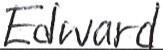 (NAME)	(NAME)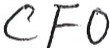 Deputy Director, Cost Allocation Services(TITLE)	(TITLE)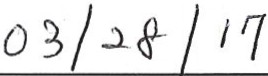 3/16/2017(DATE)	(DATE) 0118HHS REPRESEN TATIVE:	Michael  LeonardTelephone:	(212)     264 -2069Page 4 of 4Components of Published Facilities and Administrative Cost RateInstitution:FY Covered by Rate:RFCUNY- City CollegeFiscal Years Ending 6/30/ 18 to 6/30/21 Predetermined  RatesRate Component	FY   18:.21a. Depreciation - Bldgs & Improvement s	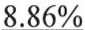 b. Depreciation  -Equipment	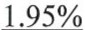 Interest	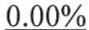 Operation & Maintenance	19.50%General Administration	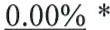 Departmental Administration	26.00% *Sponsored Projects Administration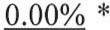 LibraryOther0.69%0.00%Published Rate- Research (On-Campus)	57.0%* Reflects provisions of Appendix III to Part 200 of Uniform Guidance-Indirect (F&A) Costs Identificationand Assignment, a nd Rate Determination for Institution s of Higher Education (IHEs), C.8. dated Decembc1· 26, 2013.Name	l<ct Ia v d iia.tz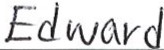 TJ Title:	C fo 	 Date: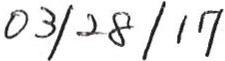 Components of Published Facilities and Administrative Cost RateInstitution:FY Covered by Rate:RFCUNY- City CollegeFiscal Years Ending 6/30/18 to 6/30/21 Predetermined  Rates 	Rate Component		FY 18-211. a. Depreciation - Bldgs & Improvements	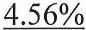 b. Depreciation - Equipment	 2. Interest	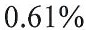 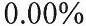 Operation & Maintenance	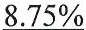 General Administration	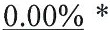 Departmenta l Administration	26.00%  *Sponsored Projects AdministrationLibraryOther0.00% *5.08%0.00%Published Rate- Other Spons. Programs (On-Campus)	45.0%Reflects provisions of Appendix III to Part 200 of Uniform Guidance-Indirect (F&A) Costs Identificationand Assignment, and Rate Determination  for Institutions  of Higher Education  (IHEs), C.8.dated December 26, 2013.Name	1:::dh/?1 rd	/{o..j{J y dj ta tl Title:	CEo 	 Date: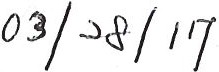 Components of Published Facilities and Administrative Cost RateInstitution:FY Covered by Rate:RFCUNY - City CollegeFiscal Years Ending 6/30/18 to 6/30/21 Predetermined  Rates 	Rate Component		FY 18-211. a. Depreciation - Bldgs & Improvement s	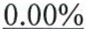 b. Depreciation- Equipment	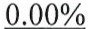 Interest	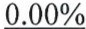 Operation & Maintenance	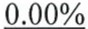 General Administration	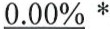 Departmental Admini stration	26 .00% *Sponsored Projects Administration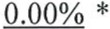 LibraryOther0.00%0.00%Published Rate- All Programs (Off-Campus)	26.0%Reflects provisions of Appendix III to Part 200 of Uniform Guidance-Indirect (F&A) Costs Identificationand Assignment, and Rate Determination  for Institutions of Higher Educa tion (IHEs), C.S. dated December 26, 2013.Name	Edward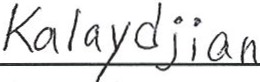 Title:	cpo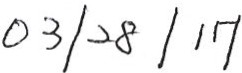 Date:PRED.07/01/201706/30/202126.00 Off -CampusAllProgramsPROV.07/01/2021Until AmendedUseandsame ratesconditions